ПРЕДМЕТ: Појашњење конкурсне документације за јавну набавку Услуге надзорног органа- Инжењер на пројекту Сектор 1 и Сектор 2, ЈН број: 32/2019У складу са чланом 63. став 2. и став 3. Закона о јавним набавкама („Службени гласник Републике Србије“, бр. 124/12, 14/15 и 68/15), објављујемо следећи одговор, на питање:Молимо вас да дате благовремено одговорите па постављена питања и измените конкурсну документацију бр. 32/2019 и делу који оспоровамо.Питања и уочене неправилности се односе на обе партије,ПИТАЊЕ 1На страни 11/225 и 35/225 тј. за обе партије наведен је следећи текст:„Пре почетка рада стручног надзора између старог и новог стручног надзора извршиће се Записничка примопредаја документације која обухвата: техничку и градилишну документацију, листове грађевинског дневника, грађевинске књиге, књигу инспекције, привремене ситуације потписане у претходном периоду и оне које су у припреми, записнике са састанака, усвојене допунске понуде са записницима и одлукама о усвајању допунских понуда, извештаје о ипитивањима и пријему изведених радова са свом припадајућом документацијом, извештаје о пријему материјала и опреме са свом припадајућом документацијом, извештаје о лабораторијским испитивањима с пратећом документацијом, и сву осталу документацију по захтеву новог стручни надзор...“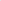 Из ког разлога наручилац спроводи предметну набавку кад већ постоји надзор што је из цитираног текста евидентно? Молимо наручиоца да пружи информацију о надзору који тренутно врши услуге надзора над извођењем радова на обе деонице? Из ког разлога наручилац мења вршиоца надзора?ОДГОВОР НА ПИТАЊЕ 1:Наручилац не мења вршиоца стручног надзора. За радове који се већ изводе на обе деонице Наручилац је именовао стручне извршиоце од запослених у "Железници Србије"а.д. до избора Стручног надзора.ПИТАЊЕ 2Наручилац није у складу са Правилником о обавезним елементима конкурсне документације и поступцима јавних набваки и начину доказивања испуњености услова (Сл.гласник РС 86/2015 и 41/2019) навео обавештење у конкурсној документацији да приликом сачињавања понуде употреба печата није обавезна а у складу са чланом 9. став 1. тачка 18 наведеног правилника. Молимо наручиоца да измени конкурсну документацију и поступку ЈН 32/2019 на тај начин да допуни текст конкурсне документације и том смислу.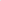 ОДГОВОР НА ПИТАЊЕ 2:Следи измена конкурсне документације.ПИТАЊЕ 3На страни 124/225 и делу услова га испуњавање кадровског капацитета за Партију 1. наручилац је навео:3.1.) Из ког разлога је наручилац ограничио за позицију Тим лидера учешће инжињера са осталим лиценцама а дозволио учешће само носиоцима лиценци са бројем : 315 или 312 или 310 или 415 или 412 или 410 или 413 ичи 414 или 491?3.2.) Сматрамо да су неправедно изостављени од права учешћа инжињери са следећим лиценцама а које су и логичкој вези са предметом јавне набавке: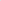 368 - Одговорни пројектант железничког саобраћаја и транспорта370 - Одговорни пројектант саобраћаја и саобраћајне сигнализације391 - Одговорни пројектант на изради геотехничких и инжињерскогеолошких подлога451 – Одговорни извођач радова електроенергетских инсталацииа високог и средњег напона - разводна постројења и пренос електричне енергије453 - Одговорни извођач радова телекомуникационих мрежа и системаСматрамо оправданим захтев да се наведени услов прошири са предложеним лиценцама.3.3.) Молимо вас да изоставите могућност да понуђачи наведене услове цитиране у табели у питању 3) могу да испуњавају путем правника или економисте из разлога што по важећем Закону о планирању и изградњи стручни надзор у смислу члана 153 могу само да врше само лица која испуњавају услове прописане тим законом за одговорног пројектанта и одговорног извођача радова ( члан 153. став 3. Закона о планирању и изградњу.3.4) Из ког логичког разлога наручилац захтева искуство за Тим лидера као надзорног органа или вршиоца стручног надзора – на 4 пројекта модернизације, изградње/реконструкције железничке или путне инфраструктуре? Из ког разлога су релевантна баш 4 пројекта не нпр. 2 ? Молимо да објасните везу између предмета јавне набавке и тражена 4 искуства? Сматрамо наведени услов предимензионираним и молимо наручиоца да га смањи на 2 пројекта која су довољна да стручно лице стекне тражено искуство.3.5)Из ког разлога наручилац захтева тражено искуство на пројектима по ФИДИЦ уговорима укупне вредности од минимално 200 милиона еур? Рачунајући по средњем курсу НБС то је 23.580.000.000,00 динара. Молимо вас да објасните логичку везу између процењене вредности Партије 1 тј, 693.000.000,00 дин без ПДВ и траженог искуства на 4 пројекта минималне вредности 23.580.000.000,00 динара?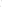 Сматрамо даје наручилац предимензирао услов за Тим лидера у циљу да га прилагоди очекиваном понуђачу који једини иснуњава овај услов. Молимо вас да нас разуверите логичним и законским објашњењем.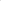 ОДГОВОР НА ПИТАЊЕ 3.1: Није је ограничиоОДГОВОР НА ПИТАЊЕ 3.2:  Следи измена конкурсне документацијеОДГОВОР НА ПИТАЊЕ 3.3: Тим лидер је члан Тима Надзорног органа, али не и Надзорни орган. Зато је и остављен широк спектар занимања или правник или економиста или дипл.инж.одговарајуће струке, у ком случају прилаже и припадајућу лиценцуОДГОВОР НА ПИТАЊЕ 3.4: Због значаја пројекта, јер је у питању капиталан пројекат, који је развојни за целу земљуОДГОВОР НА ПИТАЊЕ 3.5: Тражено искуство на пројектима по ФИДИК уговорима укупне вредности од минимално 200 милиона евра односи се на вредност  инвестиције (радова) над којима се врши стручни надзор.ПИТАЊЕ 4Наручилац је у одговорима на питање бр. 404-02-132/4/2019-02 Од 22.08.2019 дозволио да понуђачи као доказ познавања енглеског језика за предложено кључно техничко особље прихвати потврду о референци кључног особља на којој је изричито наведено да је званични језик комуникације био енглески. Сматрамо да наручилац излази у сусрет понуђачу не поштујући Правилник о обавезним елементима конкурсне документације где је наведено да се додатни услови доказују путем јавних исправа. Евидентно је да је законодавац имао у виду проверљивост доказа кад је прописао начин њиховог доказивања. Горе наведена и прихваћена потврда није доказ знања и познавања енглеског језика већ само доказ на ком се језику водила комуникација (а која је могла бити успешна и коришћењем услуга преводиоца). Молимо вас да као доказ познавања енглеског језика признате само релевантан доказ издат од органа/институције која може потврђивати степен знања страног језика.ОДГОВОР НА ПИТАЊЕ 4:Наручилац излази у сусрет понуђачима да би обезбедио што већу конкуренцију и притом поштујући Правилник о обавезним елементима конкурсне документације где је наведено да се додатни услови доказују путем јавних исправа као и на други начин у складу са законом.ПИТАЊЕ 5На који начин се доказује да је енглески језик матерњи језик?ОДГОВОР НА ПИТАЊЕ 5:Доказ који се прилаже је изјава под пуном материјалном и кривичном одговорношћу.Следи измена конкурсне документације.ПИТАЊЕ 6На страни 132/225 у делу услова за испуњавање кадровског капацитета за Партију 2. наручилац је навео:6.1.) Из ког разлога је наручилац ограничио за позицију Тим лидера учешће инжињера са осталим лиценцама а дозволио учешће само носиоцима лиценци са бројем: 315 или 312 или 310 или 415 или 412 или 410 или 413 ичи 414 или 491?6.2.) Сматрамо да су неправедно изостављени од права учешћа инжињери са следећим лиценцама а које су и логичкој вези са предметом јавне набавке:368 - Одговорни пројектант железничког саобраћаја и транспорта370 - Одговорни пројектант саобраћаја и саобраћајне сигнализације391 - Одговорни пројектант на изради геотехничких и инжињерскогеолошких подлога451 – Одговорни извођач радова електроенергетских инсталацииа високог и средњег напона - разводна постројења и пренос електричне енергије453 - Одговорни извођач радова телекомуникационих мрежа и системаСматрамо оправданим захтев да се наведени услов прошири са предложеним лиценцама.6.3) Молимо вас да изоставите могућност да понуђачи наведене услове цитиране у табели у питању 6) могу да испуњавају путем правника или економисте из разлога што по важећем Закону о планирању и изградњи стручни надзор у смислу члана 153 могу само да врше само лица која испуњавају услове прописане тим законом за одговорног пројектанта и одговорног извођача радова ( члан 153. став 3. Закона о планирању и изградњу.6.4) Из ког логичког разлога наручилац захтева искуство за Тим лидера као надзорног органа или вршиоца стручног надзора – на 4 пројекта модернизације, изградње/реконструкције железничке или путне инфраструктуре? Из ког разлога су релевантна баш 4 пројекта не нпр. 2 ? Молимо да објасните везу између предмета јавне набавке и тражена 4 искуства? Сматрамо наведени услов предимензионираним и молимо наручиоца да га смањи на 2 пројекта која су довољна да стручно лице стекне тражено искуство.6.5) Из ког разлога наручилац захтева тражено искуство на пројектима по ФИДИЦ уговорима укупне вредности од минимално 200 милиона еур? Рачунајући по средњем курсу НБС то је 23.580.000.000,00 динара. Молимо вас да објасните логичку везу између процењене вредности Партије 2 тј, 840.000.000,00 дин без ПДВ и траженог искуства на 4 пројекта минималне вредности 23.580.000.000,00 динара?Сматрамо даје наручилац предимензирао услов за Тим лидера у циљу да га прилагоди очекиваном понуђачу који једини иснуњава овај услов. Молимо вас да нас разуверите логичним и законским објашњењем.ОДГОВОР НА ПИТАЊЕ 6.1: Није је ограничиоОДГОВОР НА ПИТАЊЕ 6.2: Следи измена конкурсне документацијеОДГОВОР НА ПИТАЊЕ 6.3: Тим лидер је члан Тима Надзорног органа, али не и Надзорни орган. Зато је и остављен широк спектар занимања или правник или економиста или дипл.инж.одговарајуће струке, у ком случају прилаже и припадајућу лиценцуОДГОВОР НА ПИТАЊЕ 6.4: Због значаја пројекта, јер је у питању капиталан пројекат, који је развојни за целу земљуОДГОВОР НА ПИТАЊЕ 6.5: Тражено искуство на пројектима по ФИДИК уговорима укупне вредности од минимално 200 милиона евра односи се на вредност  инвестиције (радова) над којима се врши стручни надзор.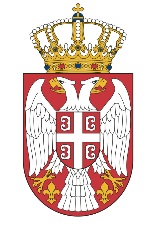   МИНИСТАРСТВО ГРАЂЕВИНАРСТВА,  МИНИСТАРСТВО ГРАЂЕВИНАРСТВА,САОБРАЋАЈА И ИНФРАСТРУКТУРЕСАОБРАЋАЈА И ИНФРАСТРУКТУРЕБрој: 404-02-132/7/2019-02Број: 404-02-132/7/2019-02Датум: 26.08.2019. годинеДатум: 26.08.2019. годинеНемањина 22-26, БеоградНемањина 22-26, Београдр. бр.НазивБројизвршилаца Опис позиције и квалификацијеДокази1Тим лидер (фидикИнжењер) односноРуководилац1Дипломирани инжењер одговарајуће струке[правник/економиста-уговор о радном ангажовању са понуђачем за наведено лице са пуним радним временом;- лиценца бр. 315 или 312стручног надзораВажећа лиценцаили 310 или 415 или 412 или 410 или 413 ичи 414 или 491-потврда о радном искуству у струци или уговор о радном ангажовању у струцистручног надзораРадно искуство као Надзорни орган или вршилац стручног надзора на 4 пројекта модернизације, изградње / реконструкције железничке или путне инфраструктуре окончаних у последњих 10 година, а који су реализовани према FlDlC моделу уговора у збирној вредности од минимално 200 милиона еура Напомена: за тим лидера економске или правне струке не доставља се фотокопија лиценце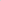 Потврде Наручилаца о извршеним пословима као надзорни орган или вршилац стручног надзора,модернизације, изградње / реконструкције железничке или путне инфраструктуре и решења о именовању. МоДели образаца потврДе Дати су у конкурсној Документацији.стручног надзораЗнање енглеског језика• сертификат о знању енглеског језика школе/института за стране језике или положен испит на факултету, најмање средњи ниво (Б 1 ниво) - уколико је енглески матерњи језик, потврда није потребна;p. 6p.назив6poj извршилацаопис позиције и квалификациједоказиТим лидер односноРуководилац стручног надзораДипломирани инжењер одговарајуће струке[правник/економиста- уговор о радном ангажовању са понуђачем за наведено лице;- лиценца бр. 315 или 312 или 310 или 415 или 412 или 410 или 413 ичи 414 или 491- потврда о радном искуству у струци или уговор о радном ангажовању у струци;Тим лидер односноРуководилац стручног надзораВажећа лиценца- уговор о радном ангажовању са понуђачем за наведено лице;- лиценца бр. 315 или 312 или 310 или 415 или 412 или 410 или 413 ичи 414 или 491- потврда о радном искуству у струци или уговор о радном ангажовању у струци;Тим лидер односноРуководилац стручног надзораРадно искуство као Надзорни орган или вршилац стручног надзора на 4 пројекта модернизације, изградње / реконструкције железничке или путне инфраструктуре окончаних у последњих 10 година, у збирној вредности од вредности од минимално 200 милиона еураНапомена: за тим лидера економске или правне струке не доставља се фотокопија лиценцеПотврде Наручилаца о извршеним пословима као надзорни орган или вршилац стручног надзора, модернизације, изградње / реконструкције железничке или путне инфраструктуре и решења о именовању. Модели образаца потврде дати су у конкурсној документацији.Тим лидер односноРуководилац стручног надзораЗнање енглеског језика- сертификат о знању енглеског и/или руског језика школе/института за стране језике или положен испит на факултету, најмање средњи ниво (Б 1 ниво)- уколико је енглески и/или руски матерњи језик, потврда није потребна;